Информация МКОУ «СОШ х. Ново – Исправненского»о проведении Всероссийской Акции «СТОП ВИЧ/СПИД»,  приуроченной Всемирному дню борьбы со СПИДом (1 декабря) с 25 ноября по 1 декабря  2019 – 2020 учебного года.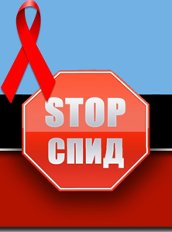 В последнее время в различных субъектах Российской Федерации резко обострилась ситуация, связанная с появлением на наркорынке новых видов психоактивных веществ (ПАВ), так называемых курительных смесей или «спайсов». Как показывает международный и отечественный опыт, самой эффективной мерой по противодействию наркоторговле и распространению наркомании является помощь общественности, школы правоохранительным органам.      Был разработан план проведения мероприятий, назначены ответственные.        В школе имеется стенд «Жизнь без наркотиков-дорога к счастью».          Дополнен методическими плакатами.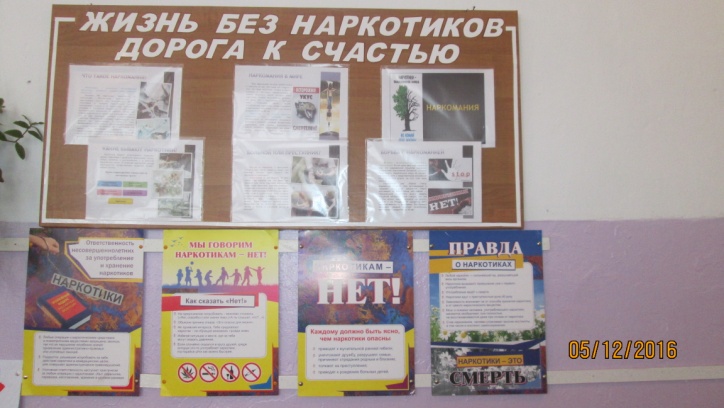     В рамках акции учителем физкультуры проведена игра «Футбол на снегу».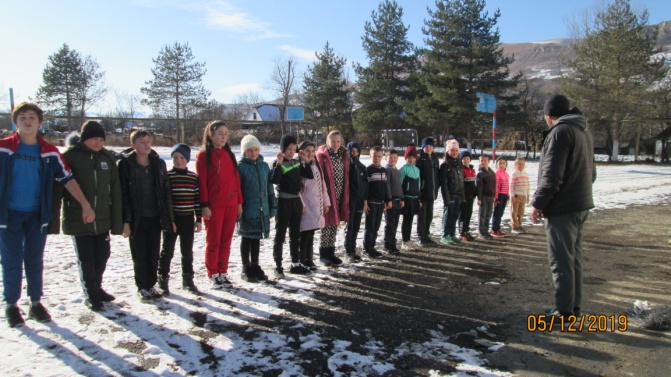 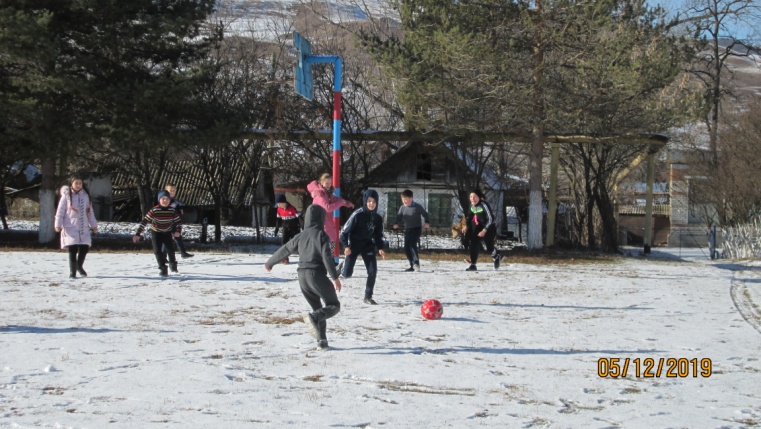 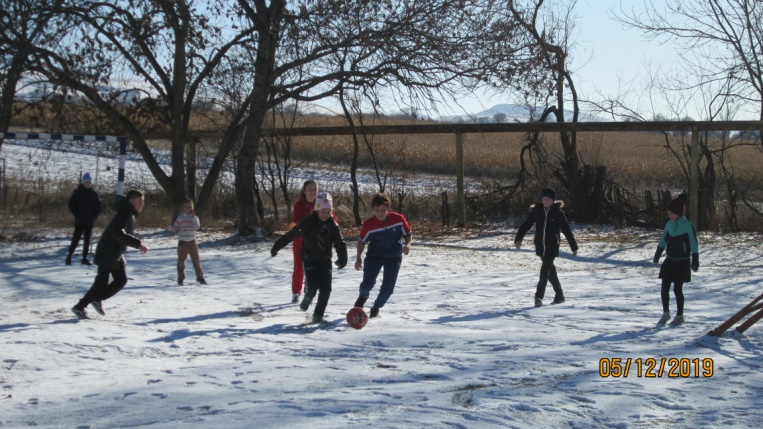    Руководителем дополнительного образования кружка «Шахматы и шашки» организованы соревнования среди учащихся 5-6 классов.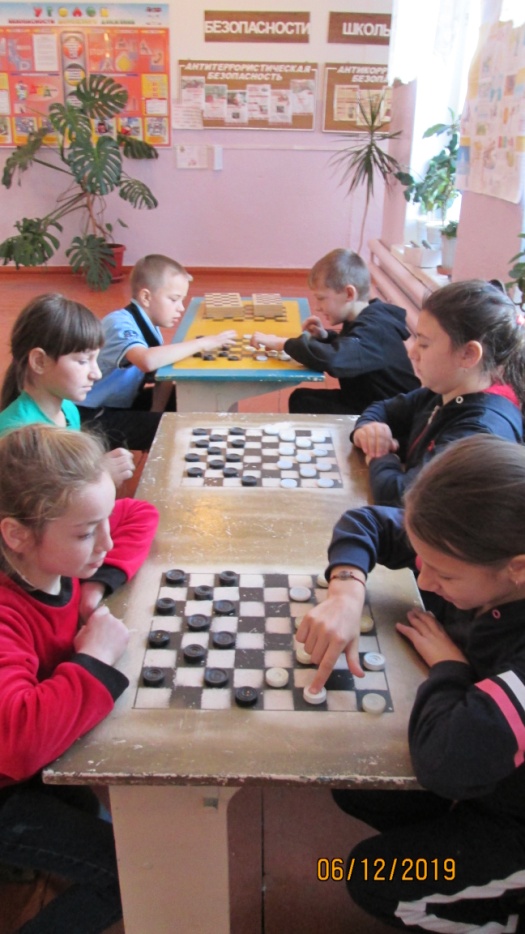 Педагогом-организатором организован просмотр видео-презентаций среди учащихся 5-7 классов по темам:«Здоровый образ жизни».«Что такое здоровье?»«Болезни и их причины. Профилактика гриппа и простуды».«Здоровый образ жизни. Правильное питание».«Вредные привычки».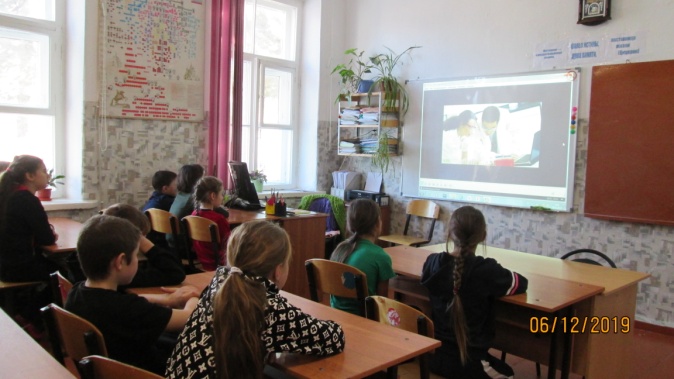 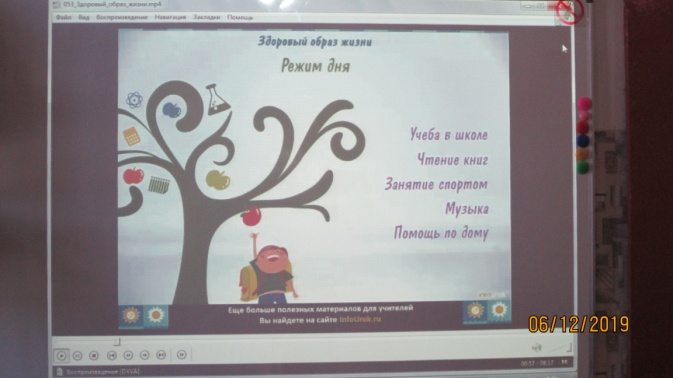    Педагог-организатор провела Единый классный час среди учащихся 7-9 классов «Всемирный день борьбы со СПИДом».  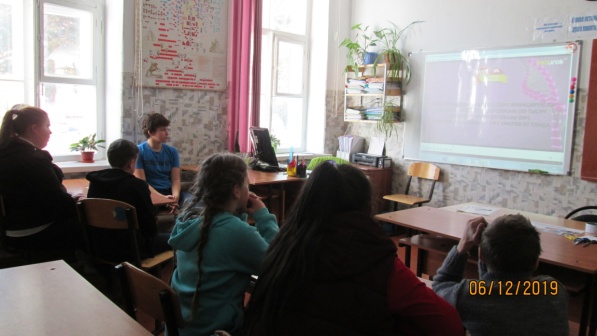 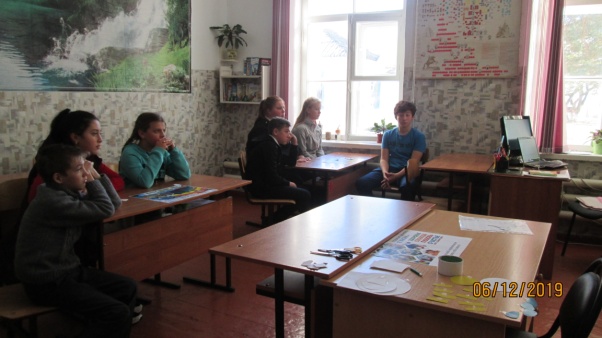 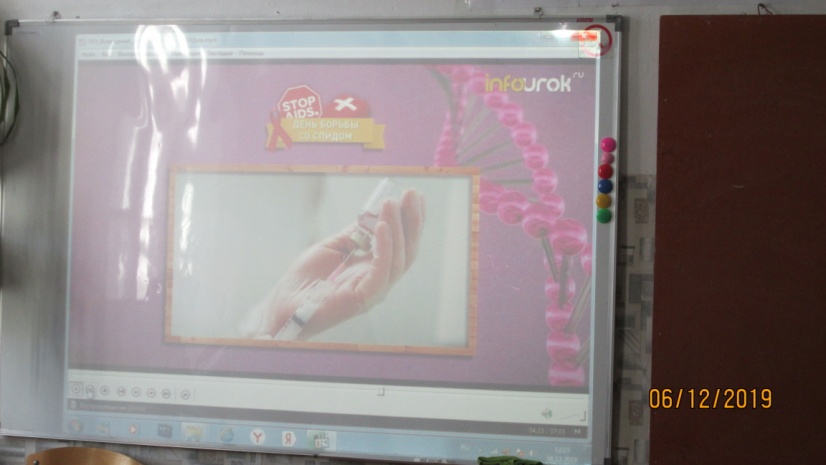 Социальным педагогом проведена игра «Скажи наркотикам – нет!» Цель: -Повышение эффективности методов противодействия распространению и профилактики ВИЧ-инфекции.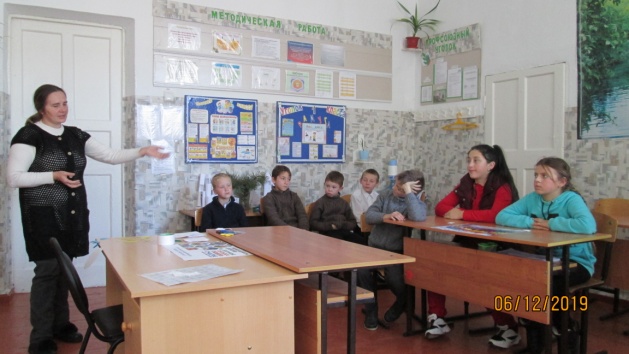 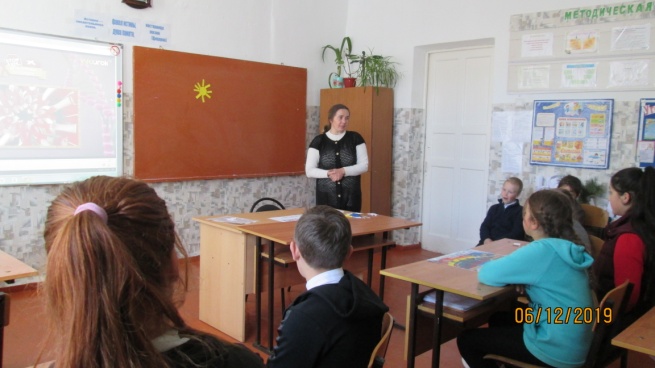 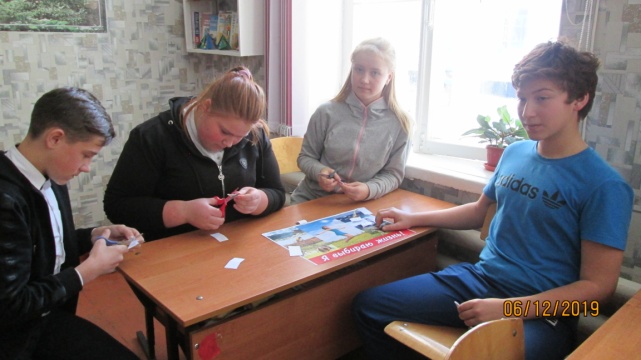 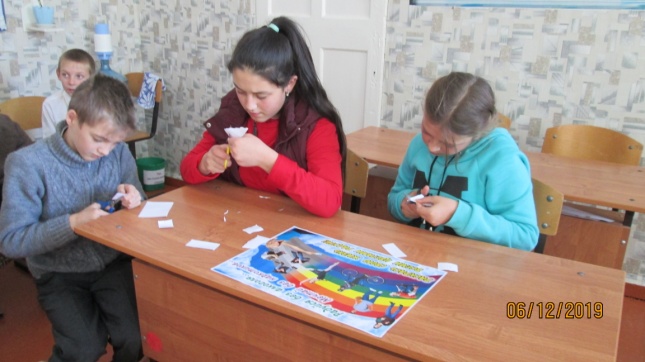 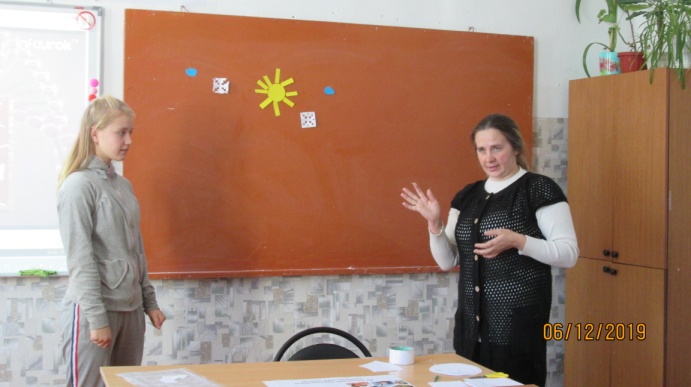 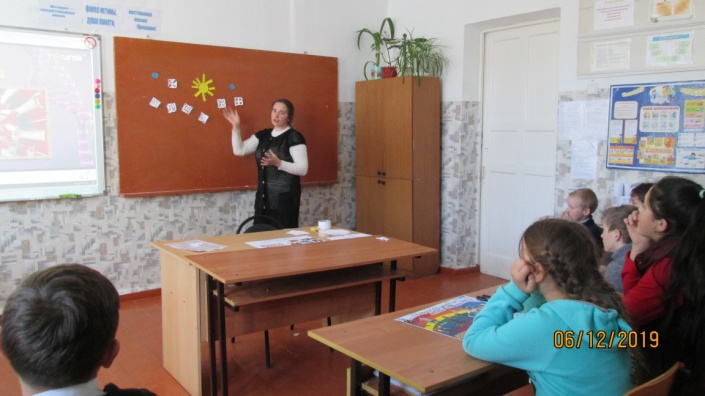      Педагогом - психологом  организованно участие учащихся 9 класса в интернет опросе по выявлению  уровня знаний у подростков по проблеме ВИЧ/СПИД «Что Вы знаете о ВИЧ-инфекции и СПИДе?» Цель: -Выявление профильной компетенции в области профилактике ВИЧ-инфекции.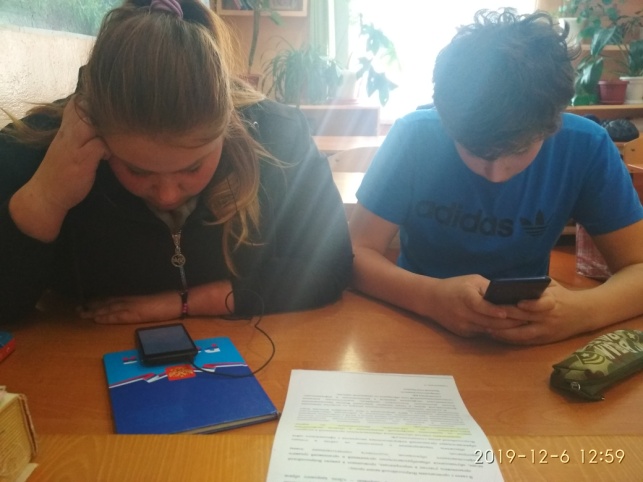 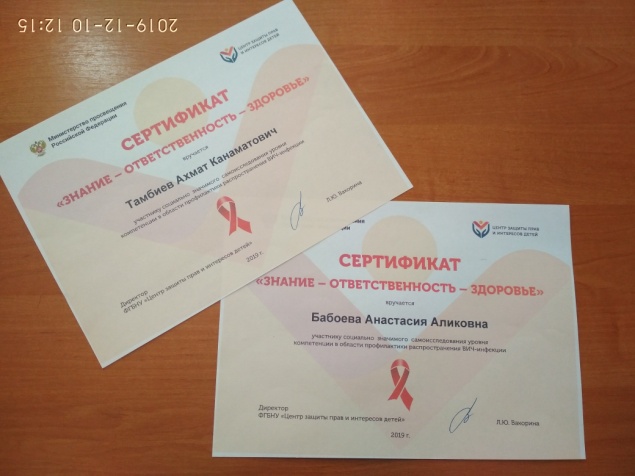      Получены сертификаты «Знание-ответственность-здоровье».Школьным библиотекарем подготовлена выставка наглядно-методической литературы  для классных руководителей. 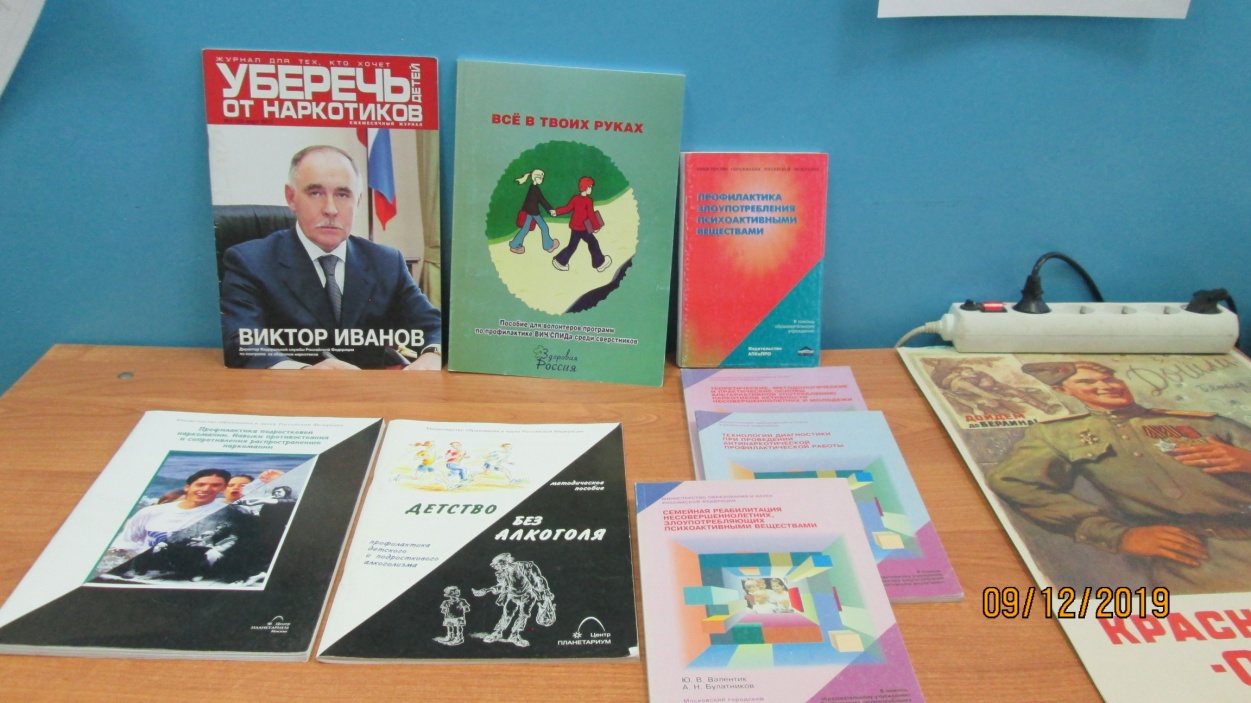 1. Ю.В. Валентник «Семейная реабилитация несовершеннолетних, злоупотребляющих психоактивными веществами». Москва .2. Н.Ю.Синягина «Технологии диагностики антинаркотической профилактической работы», Москва .3. Н.А.Сирота «Теоретические, методолгические и практические основы альтернативной употреблению наркотиков активности несовершеннолетних и молодёжи», Москва .4. Методическое пособие «Детство без алкоголя». Центр-планетариум - Москва .5. Методическое пособие «Профилактика подростковой наркомании. Навыки противостояния и сопротивления распространению наркомании». Центр-планетариум- Москва .6. Журнал «Уберечь от наркотиков». Издатель ООО «4Мпресс»- Москва .7. Пособие для волонтёров программ по профилактике ВИЧ/СПИДа среди сверстников «Всё в твоих руках». КЧР ..Н.Тростанецкая «Профилактика злоупотребления психоактивными веществами». Издательство АПКиПРО-Москва .В школе имеются памятки для учащихся: 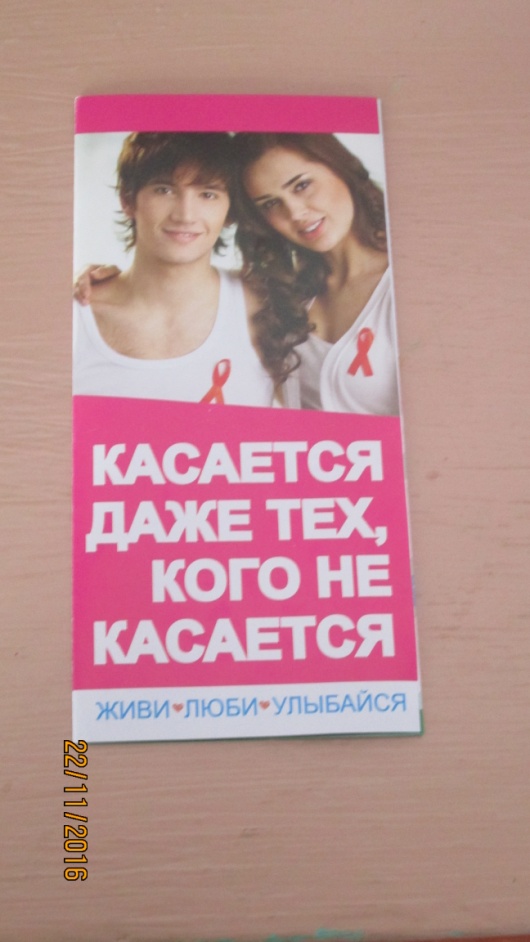 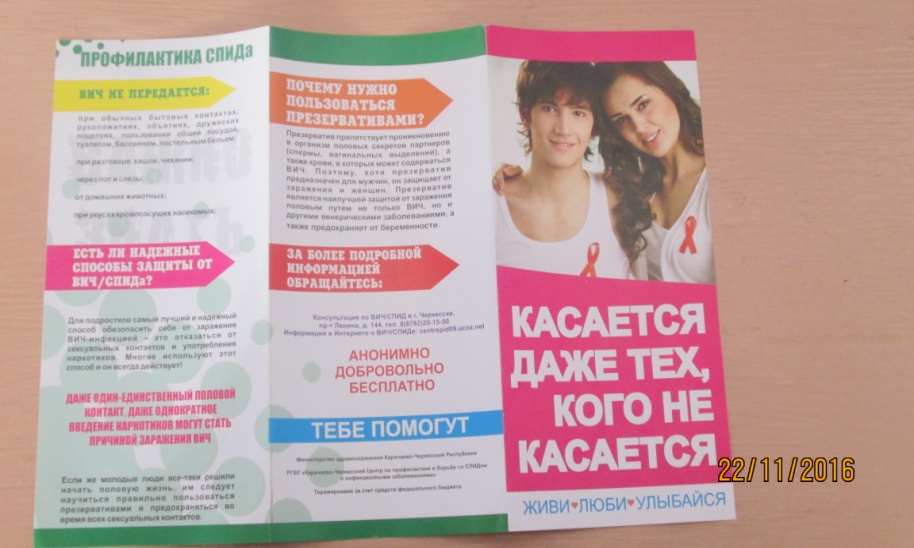    За отчётный период фактов  злоупотребления спиртосодержащих напитков, табакокурения  в МКОУ «СОШ х. Ново – Исправненского» - не выявлено.   В заключение хочется добавить, что при проведении мероприятий в молодёжной среде на территории  школы связанные с распространением и употреблением наркотических средств зафиксировано -  не было.  Педагог-организатор: _________ /А.Д.Ганюта/Директор школы: ______________ /П.Ю. Котлярова/